Lesson 12: Center Day 2Let’s sort a collection and make graphs to represent it.Warm-up: Number Talk: DifferencesFind the value of each expression mentally.12.2: Centers Choice TimeChoose a center.What's Behind My Back?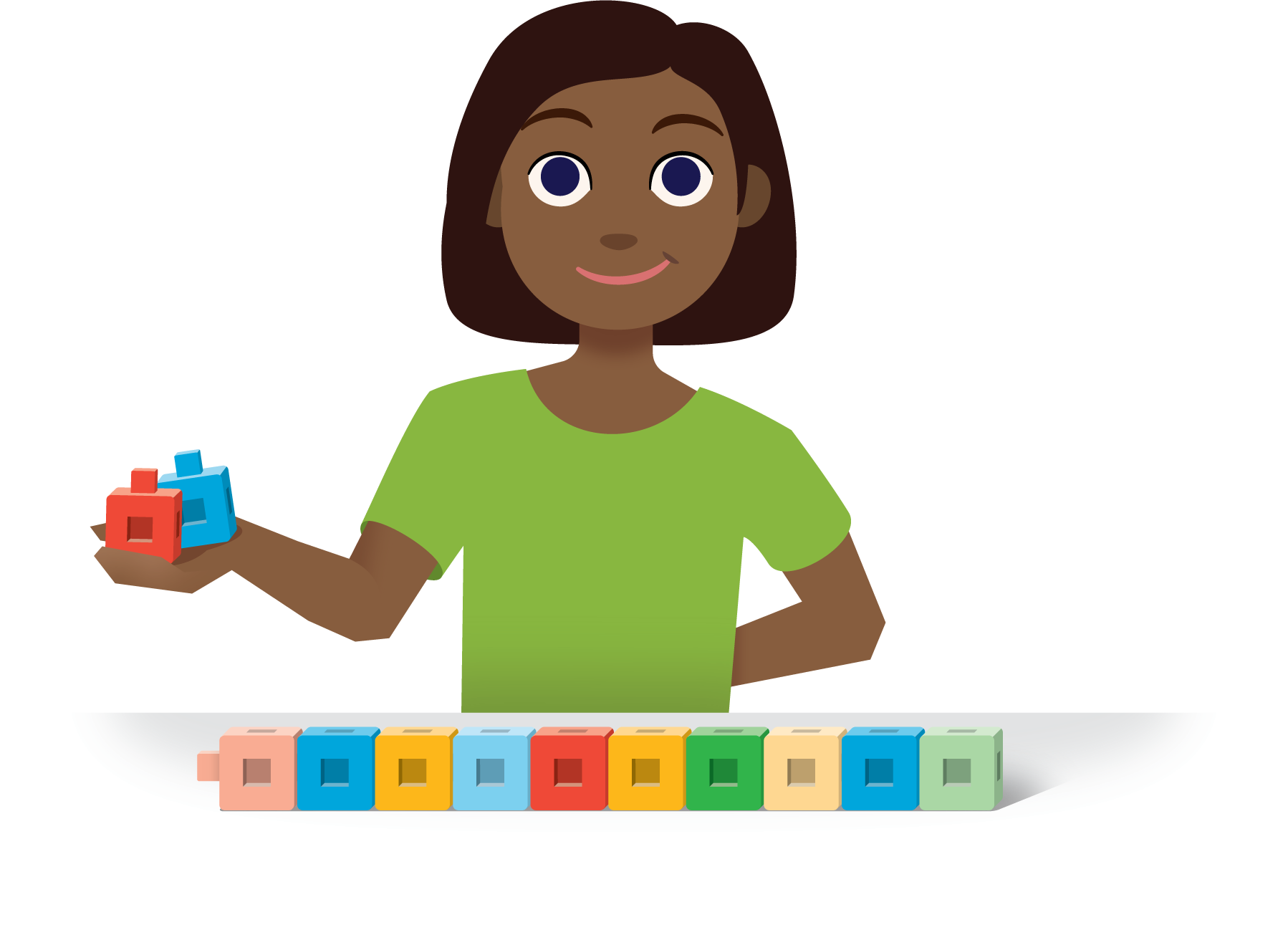 How Close?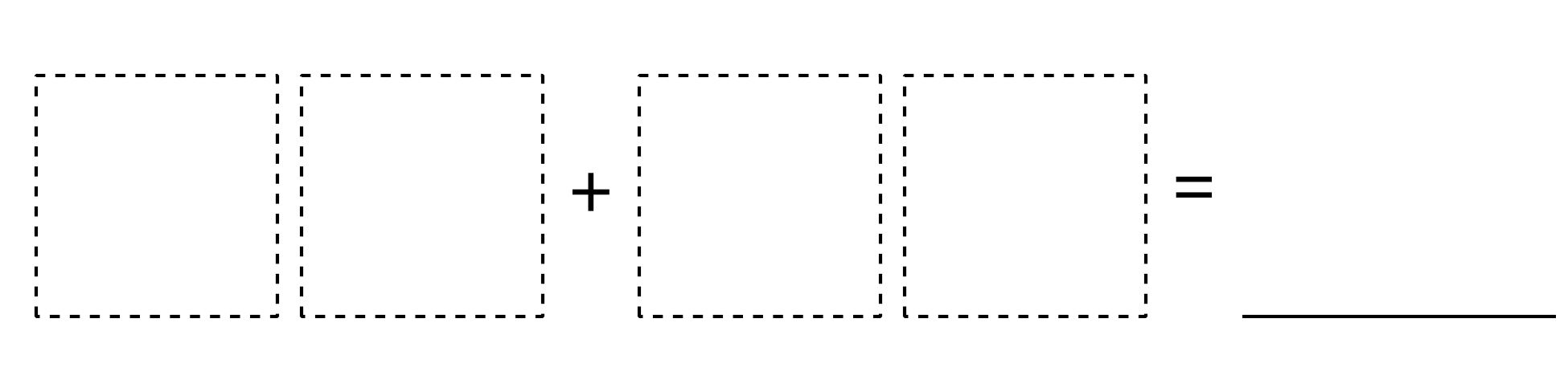 Number Puzzles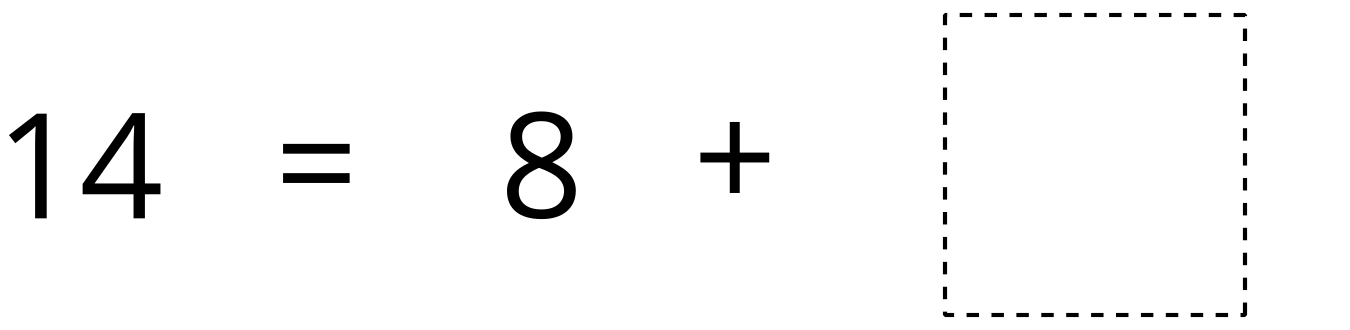 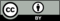 © CC BY 2021 Illustrative Mathematics®